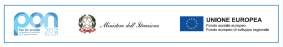 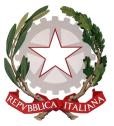 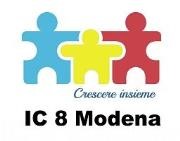 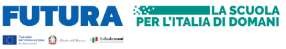 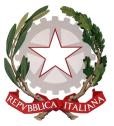 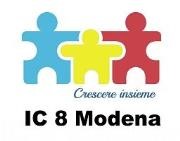                                        ISTITUTO COMPRENSIVO N. 8 - MODENA                                       Viale Reiter, 81 - 41121 MODENA - Tel. 059.222373 -                                         Sito web: www.ic8modena.edu.it - C.F.: 94186010362                             e-mail: moic845006@istruzione.it - moic845006@pec.istruzione.itRICHIESTA PER IL RILASCIO DEL "LIBRETTO SANITARIO DELLO SPORTIVO" per la pratica di attività sportive non agonistiche Nota Assessorato Politiche per la Salute Regione Emilia-Romagna del 06/11/2014 n°2014-415880 Delibera di Giunta regionale del 07/10/2013 n°1418 Scuola Primaria / Secondaria ________________________________________________________Al Medico / Pediatra dell'alunno/a ____________________________________________________Ai sensi e per gli effetti di quanto indicato nella Nota Assessorato Politiche per la Salute Regione Emilia-Romagna del 06/11/2014 n°2014-415880 e della Delibera di Giunta regionale del 07/10/2013 n°1418, si chiede che l'alunno/a venga sottoposto al controllo sanitario di cui alla normativa citata per la pratica di attività sportiva non agonistica e il rilascio/aggiornamento del "Libretto Sanitario dello sportivo" per la partecipazione: ➤ ad attività fisico-sportive organizzate dagli organi scolastici nell'ambito delle attività parascolastiche e/o per frequentare le ore di avviamento alla pratica sportiva in orario extra-curricolare; ➤ a manifestazioni interscolastiche organizzate esternamente alla Scuola e dopo la fase d'Istituto; ➤ ai Campionati Studenteschi nelle manifestazioni precedenti a quella Nazionale. Si precisa: ➤ che l'alunno/a è iscritto e frequentante l'Istituto Scolastico; ➤ che lo scrivente accerterà il possesso dell'idoneità alla pratica sportiva non agonistica        e riconsegnerà il "Libretto Sanitario dello sportivo" a l'alunno intestatario dello stesso. Modena________________                                                                                                                                                                                                                                                                LA DIRIGENTE SCOLASTICA                                                                       Prof.ssa Cantile Anastasia      Firma autografa sostituita a mezzo stampa     ai sensi dell’art.3, comma 2, del D.Lgs. 39/1993